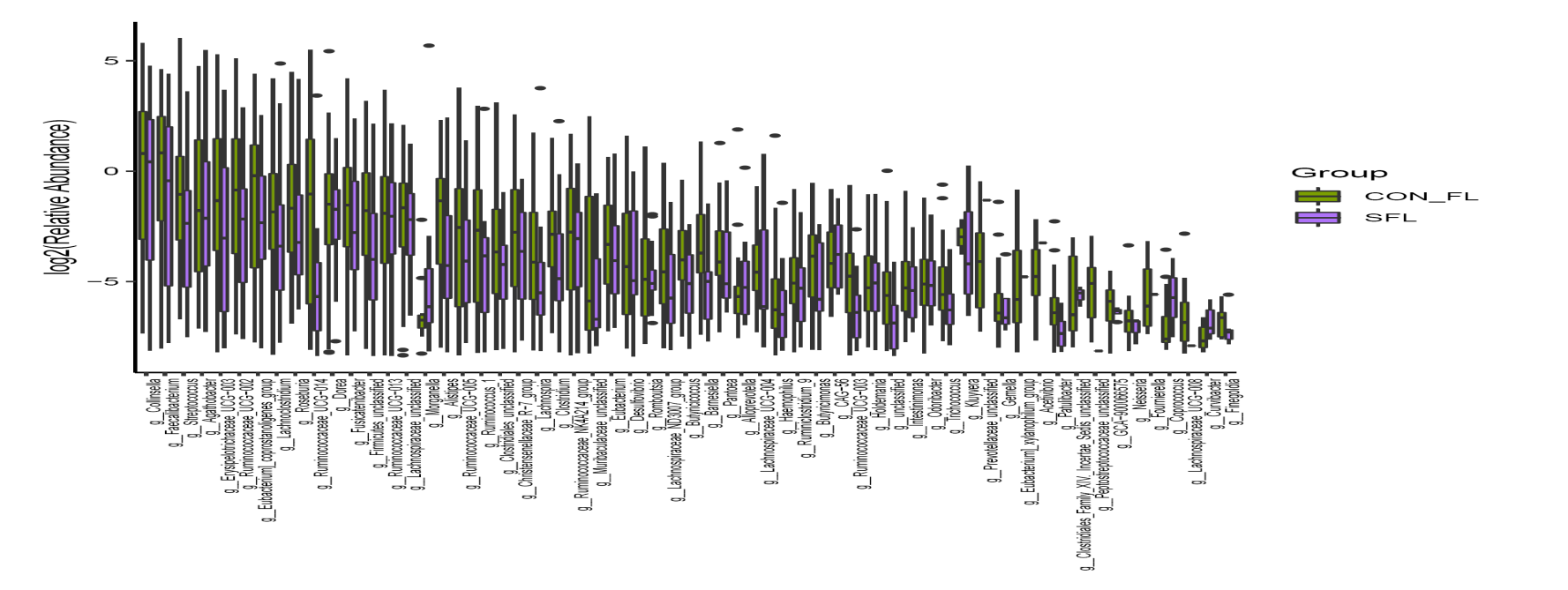 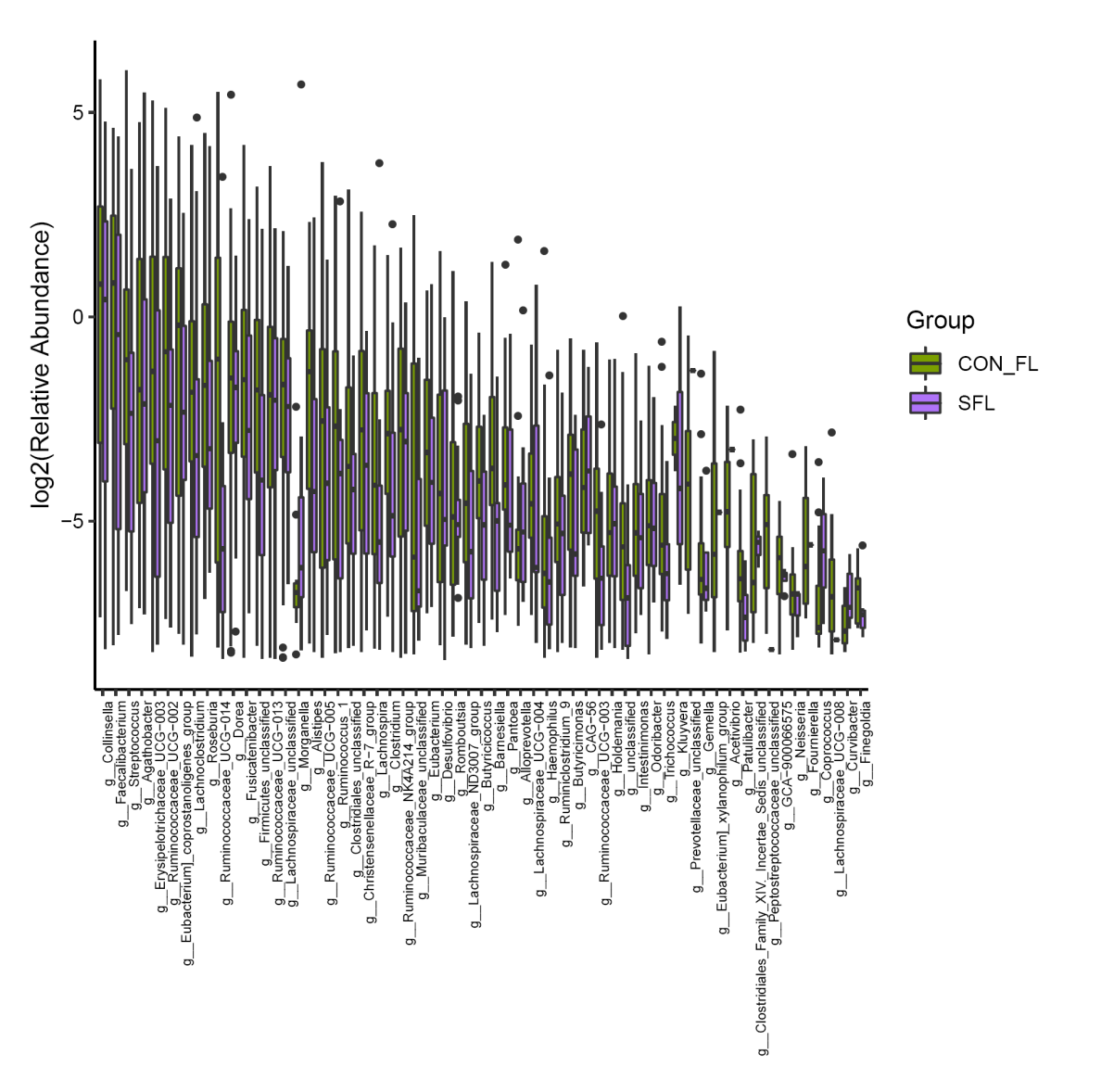 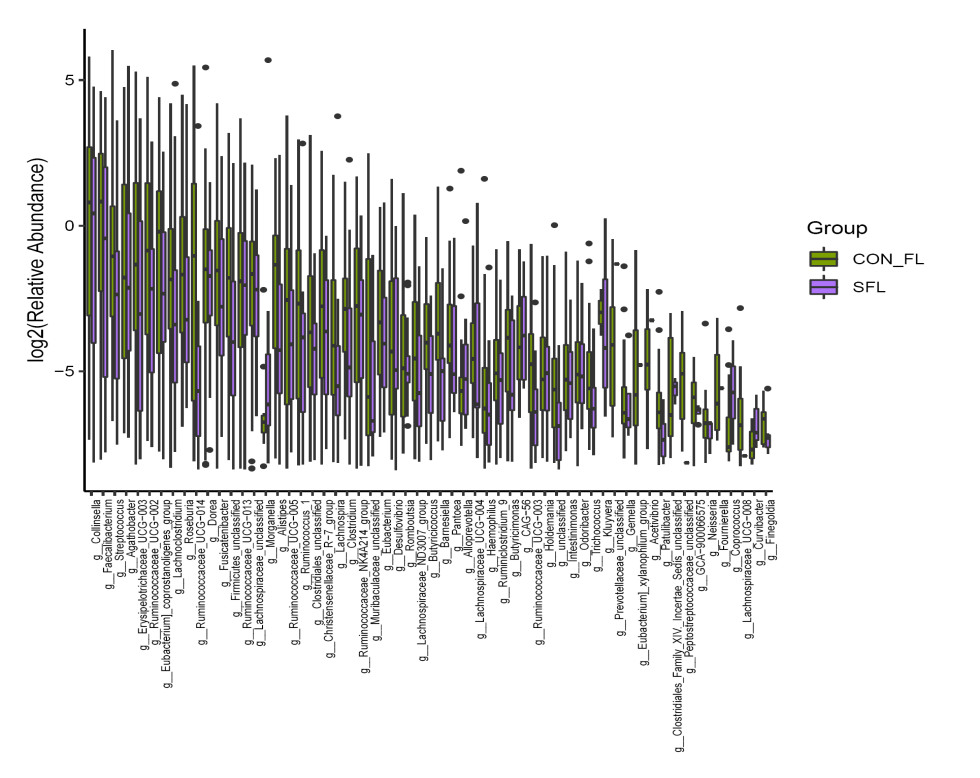 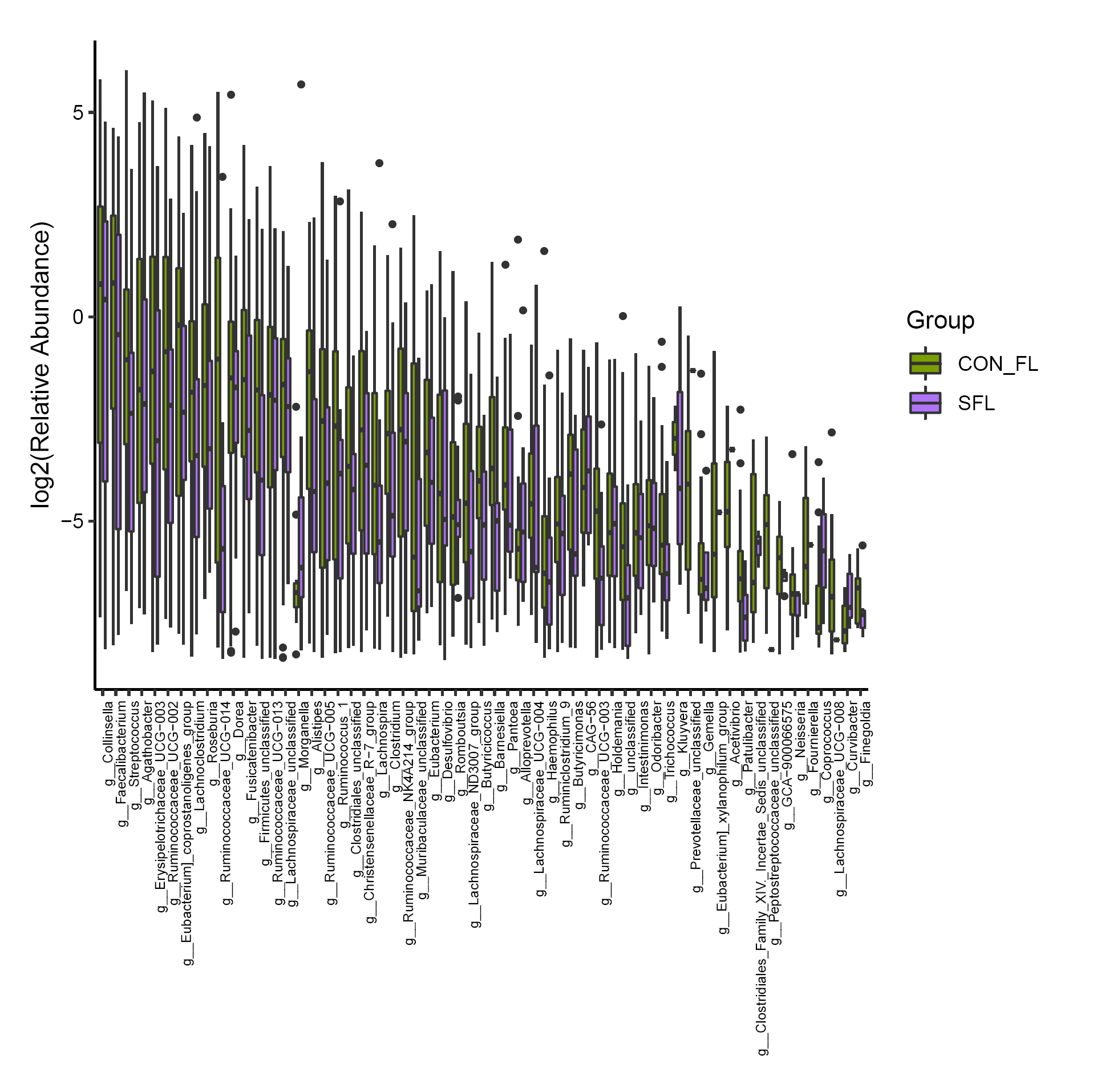 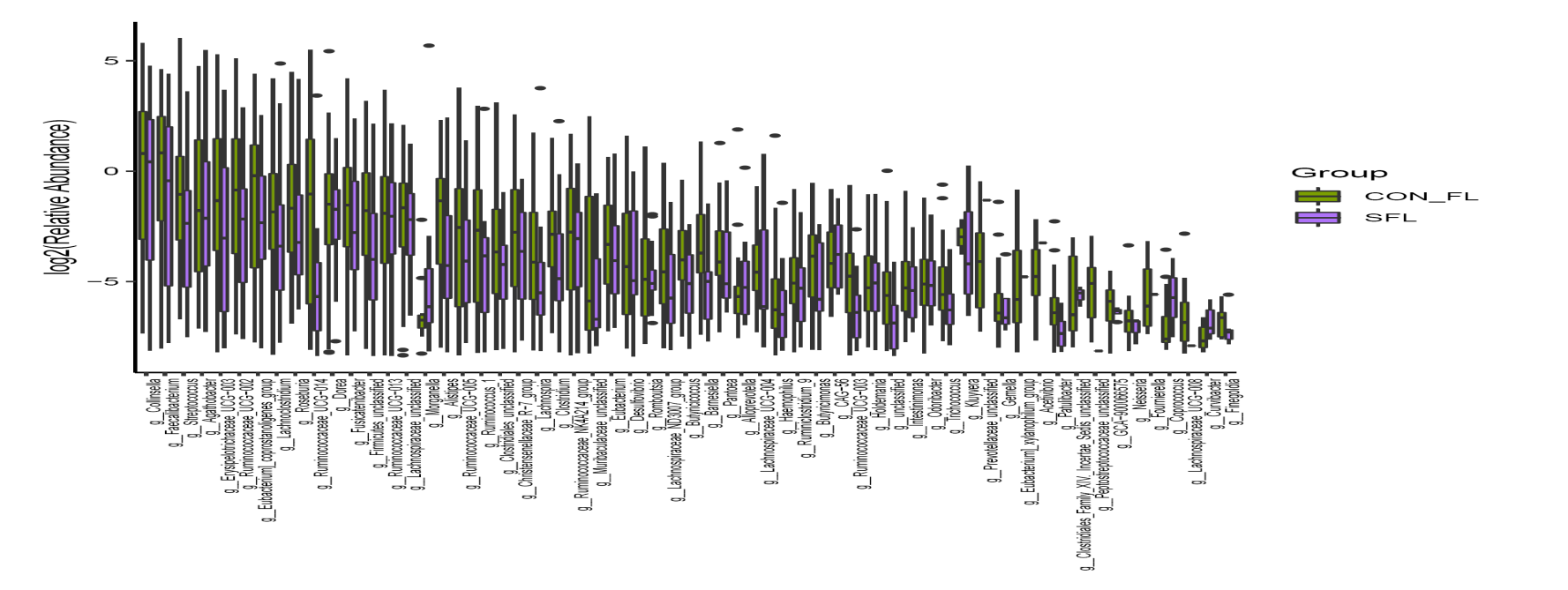 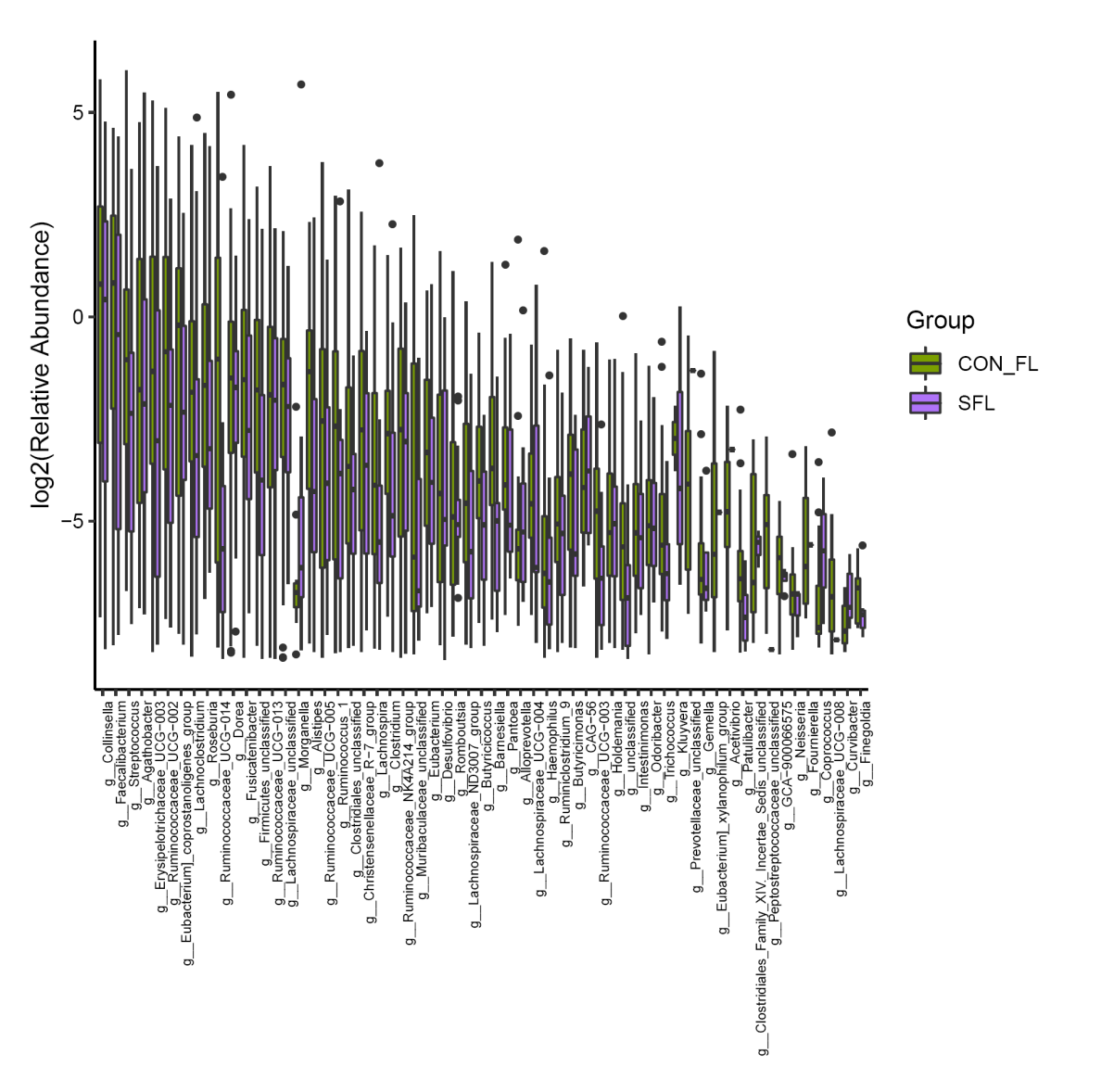 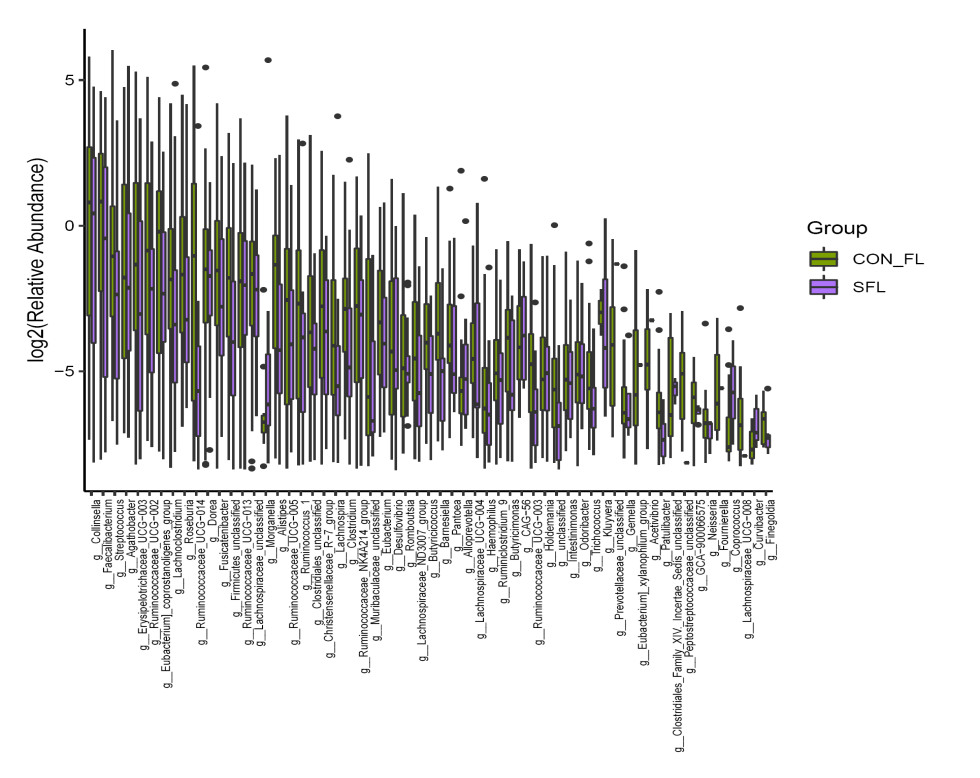 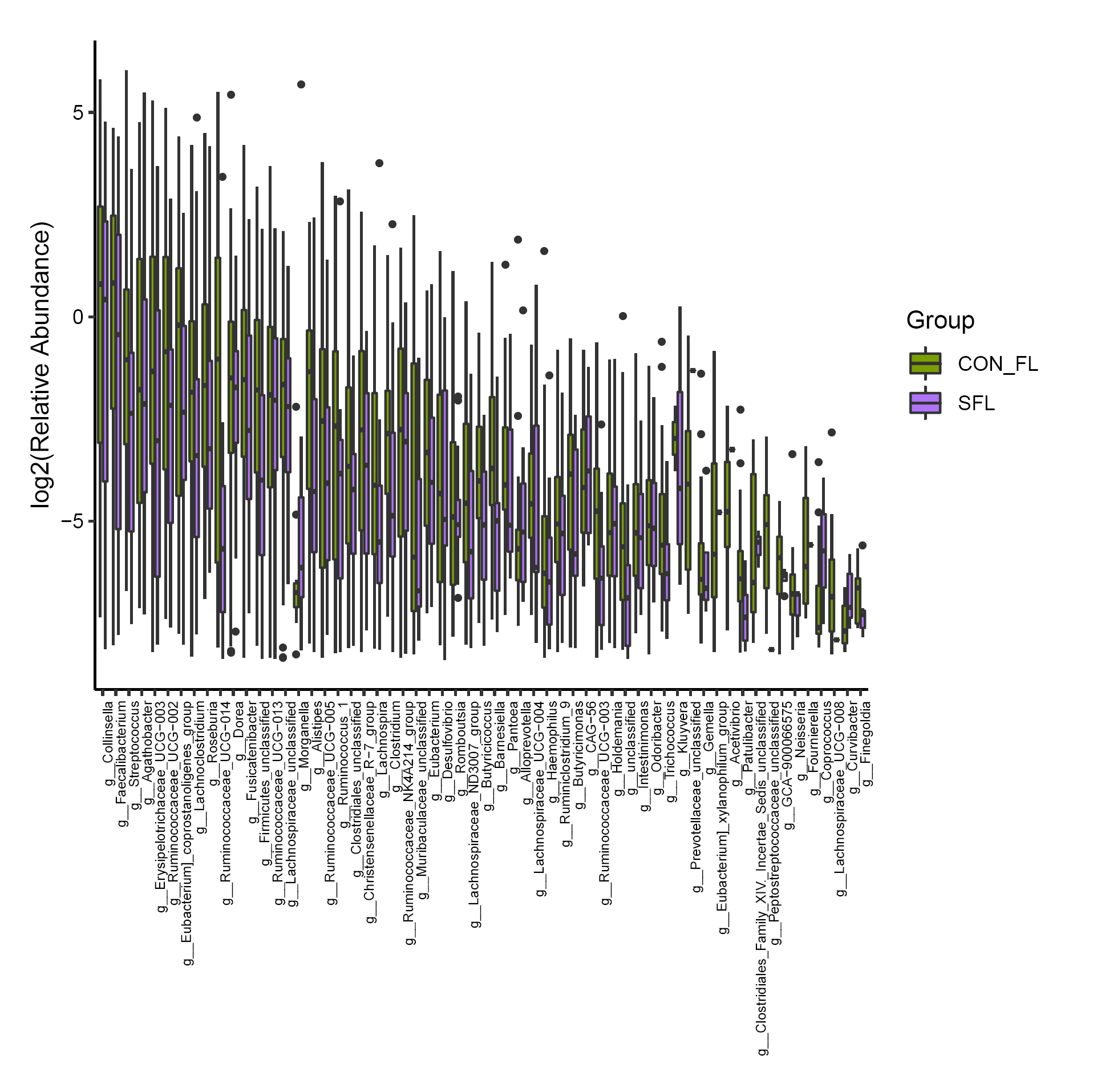 Fig. S1 The significant altered bacteria at genus level in proliferative diabetic retinopathy (PDR) patients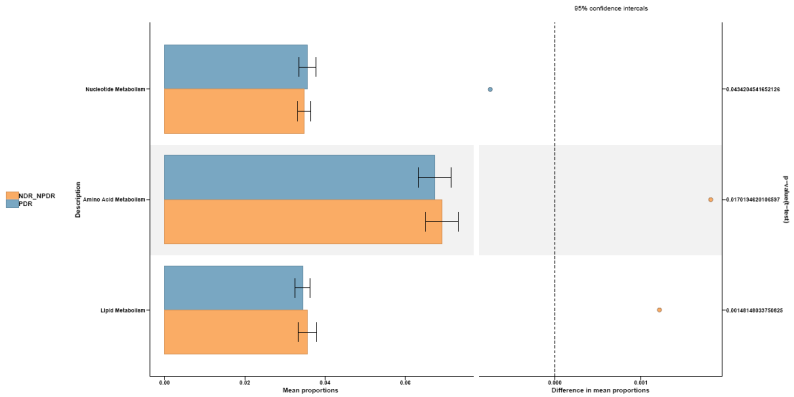 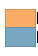 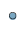 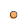 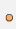 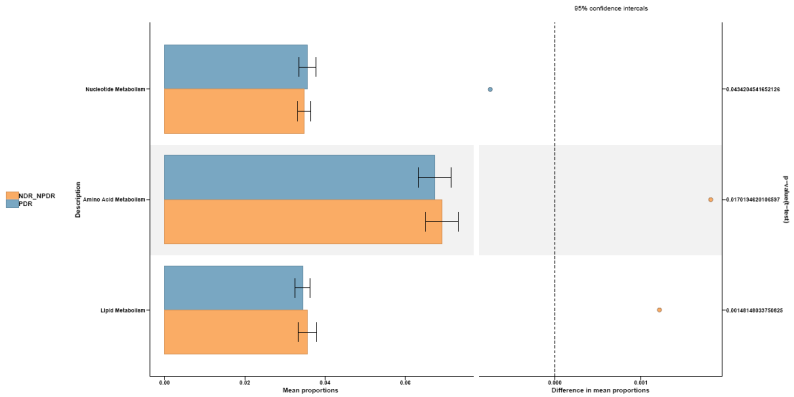 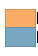 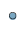 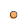 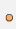 Fig. S2 The enriched pathways of significantly differential expressed metabolites between patients with and without proliferative diabetic retinopathy (PDR).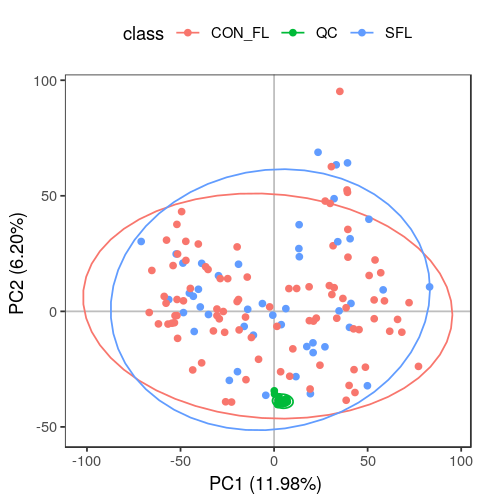 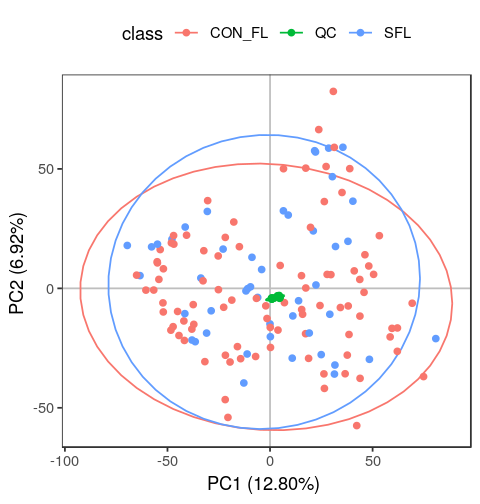 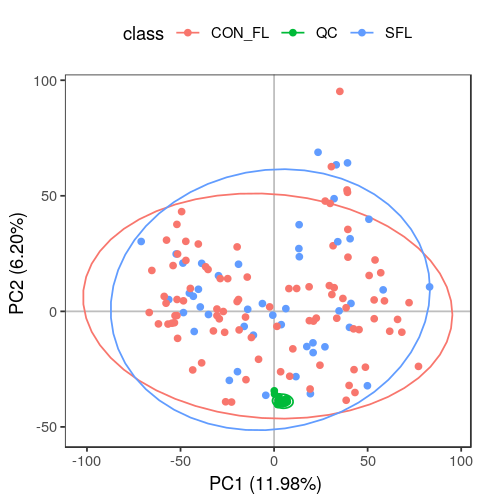 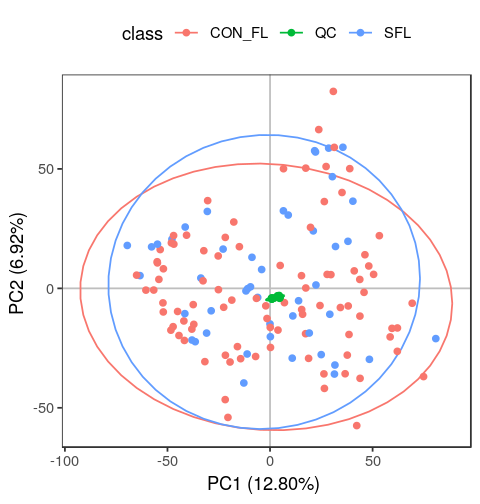 Fig. S2 Principal component analysis (PCA) score plots of metabolomics data. PDR, proliferative diabetic retinopathy; QC, quality control.